Scott Clary	scottrclary@gmail.com | www.scottclary.comTechnical Animator 	 +47 48673349Profile	I write tools, build pipelines, prototype features, and create art assets to help teams get art into games.	I love making games and making things work. I collaborate with artists and programmers to solve problems, eliminate communication barriers, and ship content to players.SkillsExperienceSenior Technical Animator| Star Stable Online	Star Stable Entertainment | Stockholm, Sweden		October 2020 – Present	Character production for an 11-year-old MMO developed in an in-house game engine.Key contributor in releasing a new, more-customizable, backwards-compatible Player Character.Developed Maya tools such as: animation retargeter, scene validator, clothing refitter, and exporters.Rigged, skinned, and implemented in-game a variety of biped and quadruped characters.Helped research and develop new game engine features and character rig features.Supported and mentored a 16-person character team and liaisoned with the engine team.Assisted with the hiring process of new team members: identifying project needs, interfacing with recruitment team, interviewing candidates, and onboarding new hires.Trained and mentored multiple teams on Perforce best practices and branch/merge strategies.Art Lead / Senior Technical Artist | Warlords of Aternum	InnoGames | Hamburg, Germany		July 2017 – April 2020	Supervised five artists on a 28-person development team on a mobile game project.Hired as a technical artist and promoted to art lead of the project a year later.Responsible for HR management of the art team, release planning, and art direction.Developed Maya tools and a shared art tools repo used by multiple InnoGames projects.Maintained existing and implemented new animation, character, and environment art assets.Trained artists on modeling best practices for deformation, rigging, skinning; as well as Maya and Unity.Senior Technical Artist | Unannounced Title	MZ | Hamburg, Germany		December 2015 – April 2017	Art tools and pipeline automation for an in-house mobile games engine.Designed, developed, unit tested, and documented a suite of Maya rigging, animation, and export tools.Modular auto-rigging system for body parts to be lego-bricked together to fit varied characters.Auto-rig templates that allow a user-defined biped or quadruped to be rigged within moments.Meta-rig system that rigging tools were built upon that made them versitile and resilient.Senior Technical Artist | EVE Online™	CCP Games | Reykjavík, Iceland		January 2013 – November 2015	Tools and pipeline development for the graphics team on EVE Online.Built and maintained art tools for the graphics, character, marketing, and audio teams.Regularly performed code reviews and mentored other members of the team.Helped to maintain high code quality in our art pipeline by practicing test driven development.Provided live support for the art team by trouble-shooting software issues.Senior Technical Artist | Wishingtooth World	TRC Family Entertainment | Msida, Malta		February 2012 – November 2012	Prototyped and developed the art pipeline for a cancelled MMO project in Unity.Developed a modular character pipeline used to create customizable in-game characters.Rigged main playable character and several NPC characters.Wrote modelling, animation, skinning, and general utility tools to speed production.	Character Technical Artist | EVE Online™	CCP Games | Reykjavík, Iceland		April 2010 – January 2012	Technical Artist on the character team responsible for delivering the EVE Online Character Creator.Developed and maintained art tools for both Maya and Jessica (CCP's game engine).Renovated automated skinning pipeline to be more flexible and resilient.Played a major role in planning and executing an unexpected character skeleton update.Technical Artist | the Agency™	Sony Online Entertainment | Seattle, WA		May 2007 – June 2009	Responsible for optimizing and preserving the visual quality of character art assets.Helped develop and document the character pipeline and renovated our skinning process.Wrote Maya tools for the character, animation, and environment teams.Skinned and built LOD meshes for over one hundred 3D assets for a modular character system.3D Animation Instructor | Intro to Maya	International Academy for Design and Technology		January 2009 – June 2009	Taught an introductory course in 3D modeling and animation to college students.I gave students their first exposure to 3D in IADT’s curriculum.Curriculum included navigation, 3D modeling, texturing, rigging, and animation in Maya.Education	Associate of Applied Arts (AAA)	Digipen Institute of Technology | Redmond, WA	3D Computer Animation	September 2005 – April 2007	Associate of Applied Sciences (AAS)	Umpqua Community College | Roseburg, OR		September 2003 – June 2005References available on request.Hard Skills:Languages:		Python, PyMEL, OpenMaya API, 	PySide, PyQt, Mel, C#Software:	Maya, Unreal Engine, Unity, 	Photoshop, Blender, 3ds MaxVersion Control:	Perforce, Git, SVNSoft Skills:Tools Development:	Test Driven Development, R&D,	UI, Documentation3D Art:	Rigging, Skinning, Animation, 	Modeling, UV LayoutInterpersonal:	Leadership, Teamwork, MentorshipLanguage Skills: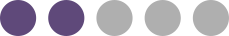 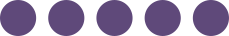 